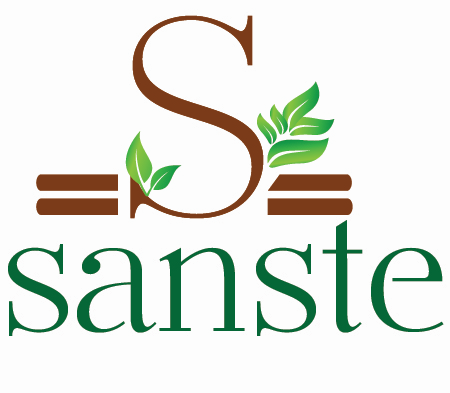 WHOLESALE ACCOUNT AGREEMENT3311 Blue Spring Station, Kennesaw, GA 30144. 770-815-6231 . FAX 770-815-6232---------------------------------oOo---------------------------------------This application applies only to the named store, shipping address and business owner specified in this agreement.Opening a Wholesale Account To open an account with Sanste, please submit a signed and completed application with the following: 1. A current and valid Employer Identification Number (EIN#), Federal Employer Identification Number (FEIN) or the Federal Tax Identification Number. 2. A business shipping address. 3. An active and valid email address.By your signature on the next page, you acknowledge that you have read and agree to the terms and conditions outlined below: Account Status & Review Accounts are reviewed when all documentation is received by Sanste. It can take 7-10 business days to process the application. Opening Order & Re-orders All initial orders for wholesale accounts must be a minimum of $200.00 and must be paid for with cash or credit card. All orders over $200.00 receive free shipping (US only). Submitting an Order Email: Email order details to contact@sanste.comCredit Cards You may use your credit card to purchase product from Sanste. Please check the appropriate box on the Application Checklist to indicate that you plan to use a credit card to pay for your purchases and submit the Credit Card Authorization form; this form authorizes Sansteto securely and confidentially keep your designated credit card information on file and to use this credit card as the primary method of payment once you have provided your credit card number. Note: Please DO NOT provide your complete credit card number via this form. You will provide your credit card information when placing your first order. Order & Shipping Confirmation You will receive an Order Confirmation Email from Sanste when you place an order and a Shipping Confirmation Email from UPS with a tracking number.  All orders are shipped UPS ground unless otherwise specified. All orders over $200.00 receive free shipping (US only). Claims & ReturnsClaims must be submitted within 5 business days of receiving the merchandise. All returns require authorization by Sanste.Annual Purchase Requirements Sanste wholesale accounts are not required to meet an annual purchase requirement. Reservations All information submitted by the applicant shall be reviewed by Sanste. Sanste reserves the right to accept or reject the application and any or all supporting documentation at its sole discretion. Any such determination by Sanste shall be final. Sanste reserves the right to change the account application at its discretion for any reason. Sanste reserves the right to review and/or suspend or close any account at its discretion. Please complete the application (including the signature) and return it to Sanste. By submission of the application, the applicant agrees to adhere to all Sanste policies including but not limited to those provided above.WHOLESALE ACCOUNT AGREEMENT3311 Blue Spring Station, Kennesaw, GA 30144. 770-815-6231 . FAX 770-815-6232---------------------------------oOo---------------------------------------BUSINESS NAME:_____________________________________________________________EIN# (OR FEIN#):___________________________________________________________ SHIPPING ADDRESS: __________________________________________________________________ CITY, STATE, ZIP: _____________________________________________________________________ PHONE:_____________________________________ FAX:___________________________________ DAY & HOURS OF OPERATION: ________________________________________________________ WEBSITE:___________________________________________________________________________ OWNER/BUYER: ______________________________ EMAIL ADDRESS: _______________________ AUTHORIZED BUYERS, IF DIFFERENT THAN ABOVE: 1._____________________________________ 2.______________________________________ 3._____________________________________ 4.______________________________________ PREFERRED METHOD OF PAYMENT: _____CREDIT CARD (Please complete the Credit Card Authorization Form to keep card info on file)_____PREPAY (by check, money order, etc) I certify that the information provided in this application is accurate. I understand that withholding of information or giving false information will result in a rejection of my wholesale application or cancellation of my wholesale account. I have read and agree to the terms and conditions outlined in the Wholesale Agreement (next page). SIGNATURE OF OWNER:_________________________________________ DATE:________________ PRINT NAME:__________________________________________________ TITLE:________________ _____________________________________________________________________________________ THIS AREA FOR OFFICE USE ONLY REVISEDWHOLESALE ACCOUNT AGREEMENT3311 Blue Spring Station, Kennesaw, GA 30144. 770-815-6231. FAX 770-815-6232---------------------------------oOo---------------------------------------CREDIT CARD AUTHORIZATION BUSINESS NAME: ____________________________________________________________________  CONTACT: ____________________________ PHONE NUMBER:_______________________ ____________________________________________________________________________________________________CREDIT CARD INFORMATIONCARD TYPE (circle one):   [  ] VISA   [ ] MASTER CARD    [  ] DISCOVER LAST 4 DIGITS OF THE CREDIT CARD YOU PLAN TO USE: ____________ EXP DATE:________BILLING ADDRESS: ______________________________________________________________CITY, STATE, ZIP: ________________________________________________________________CARDHOLDERʼS PHONE NUMBER:__________________________________________________I, (CARD HOLDER) authorize Sanste to place on file (confidentially and securely) the credit card information provided above and authorize Sanste to use this credit card as my primary method of payment when making purchases. CARDHOLDERʼS SIGNATURE:______________________________________________________CARDHOLDERʼS NAME (PRINT):____________________________________________________ (EXACTLY AS IT APPEARS ON THE CREDIT CARD) DATE OF SIGNATURE: ___________________________________________________________NOTE: When placing your first order, call Sanste and provide them with your full credit card number. For future orders: When placing an order by phone, the order agent will confirm the last four digits of this credit card. When an order is received by fax or email, the credit card on file will be used to pay for the order unless you specify otherwise on the order. Do not place your full credit card number on the order form. To make changes to your credit card information please contacts Sanste. _____________________________________________________________________________THIS AREA FOR OFFICE USE ONLY